Dear Sir,I am [Your Full Name], a veteran applicant to the Mechanical Engineering programme at [Name of University].I received the offer for admissions in the mail, and I am writing in to inform you that I am happy to accept.I was hesitant to apply, but thanks to your assistance and that of the admissions staff at [Name of University], I was made to feel extremely comfortable with the process. Thank you for all your help.I am also grateful for your assistance with determining what college credits could be awarded to me based on my military training. I am glad to be transferring to the engineering department as a third-year junior.Your help with the fee waivers available to veterans was invaluable. I know that I would not have been able to attend college without your support.I’ve attached the requested documents and filled up forms to this email. Please let me know if there is anything else required from my end. Thank you once again.Warm Regards,[Your Name]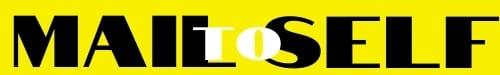 